ДО ЗАИНТЕРЕСОВАНИТЕ ЛИЦА ПО ПРОЦЕДУРАТА ЗА ВЪЗЛАГАНЕ НА ОБЩЕСТВЕНАТА ПОРЪЧКАС Ъ О Б Щ Е Н И ЕУВАЖАЕМИ ДАМИ И ГОСПОДА,На основание чл. 69а, ал. 3 от Закона за обществени поръчки, Ви уведомявам, че отварянето и оповестяването на ценовите оферти за участие в открита процедура за възлагане на обществена поръчка с предмет: „Предоставяне на услуги по застраховане за нуждите на Прокуратурата на Република България по две обособени позиции: обособена позиция № 1. „Застраховка „Гражданска отговорност на автомобилистите“, Сертификат „Зелена карта“, „Автокаско“ за служебни МПС, доброволна застраховка злополука на водача и пътниците в МПС, обслужващи Прокуратурата на Република България“ и обособена позиция № 2 „Групова застраховка "Живот" и „Злополука“ на служители от Бюро по защита при главния прокурор“, открита с Решение № ОПИ-1750/19.12.2014 г. за откриване на  процедура за възлагане на обществена поръчка,  ще се извърши на  20.02.2015 г. /петък/ в 10:00 ч., в сградата на пл. „Света Неделя“ № 1, ет. 4.Резултати от оценяване на офертите по технически показатели К5, К6 и К7 са както следва:ЗАД „АРМЕЕЦ“ АД -  К5 + К6 + К7  = 5+10+18,88 =33,88 точки„ДЗИ – Общо застраховане“ ЕАД - К5 + К6 + К7  = 5+10+14,72 = 29,72 точкиЗАД „ОЗК – ЗАСТРАХОВАНЕ“ АД - К5 + К6 + К7  = 5+10+25 = 40 точкиЗК „ЛЕВ ИНС“ АД - К5 + К6 + К7  = 5+10+21,85 = 36,85 точки„ЗД ЕВРОИНС“ АД - К5 + К6 + К7  = 5+10+22,96 = 37,96 точкиЗАД „БУЛСТРАД ВИЕНА ИНШУРЪНС ГРУП“ - К5 + К6 + К7  = 5+10+21,23 = 36,23 точки „ДЖЕНЕРАЛИ ЗАСТРАХОВАНЕ“ АД - К5 + К6 + К7  = 5+10+19,66 = 34,66 точкиС УВАЖЕНИЕ,  /П/НЕНКО МИЛЕВПРЕДСЕДАТЕЛ НА КОМИСИЯТА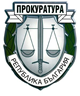 ПРОКУРАТУРА НА РЕПУБЛИКА БЪЛГАРИЯ       АДМИНИСТРАЦИЯ НА ГЛАВНИЯ ПРОКУРОР